Nova opção WIKA de medição para sobrepressão com 100% de certezaA WIKA desenvolveu agora um indicador de sobrecarga singular, para dois modelos de manômetros, assim sobrepressões inesperadas em processos industriais não deixam dúvidas.A vantagem para esta nova solução de manômetro WIKA com um ponteiro auxiliar de sobrepressão reside na garantia de segurança da indicação. O estado dos ponteiros convencionais de “arraste” podem alterar-se devido às influências externas, tais como vibração, e assim a confirmação confiável da sobrepressão não pode ser assegurada. Além disso, o novo indicador de sobrecarga está protegido contra qualquer manipulação.O princípio desta nova opção de instrumento WIKA é um pino/mola. Este está configurado com o valor de escala que o cliente tenha definido como a maior pressão. O indicador, um mini-ponteiro de alumínio, é carregado pelo ponteiro principal do instrumento, e se a pressão máxima designada é ultrapassada, ele é bloqueado permanentemente na zona vermelha.Fornecimento sob consulta para essa nova opção de indicação de sobrepressão para atender aos  processos industriais com modelos WIKA 23x.50 e 212.20 de manômetros sensor bourdon nas dimensões nominais de 100 e 160mm.WIKA DO BRASIL Indústria e Comércio Ltda.Av. Ursula Wiegand, 03Polígono Industrial18560-000 Iperó - SP / Brasil+55 (15) 3459-97000800 979 1655marketing@wika.com.brwww.wika.com.brImagem pertecente à WIKA: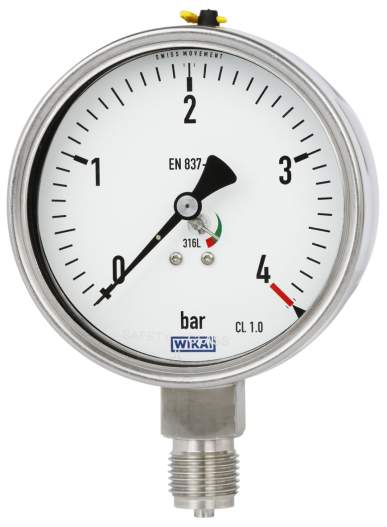 Manômetro sensor bourdon com indicador de sobrepressão